Karta pracy 20.042LOOdpowiedz na pytania na podstawie analizy fragmentu oraz znajomości całości „Lalki” Prusa.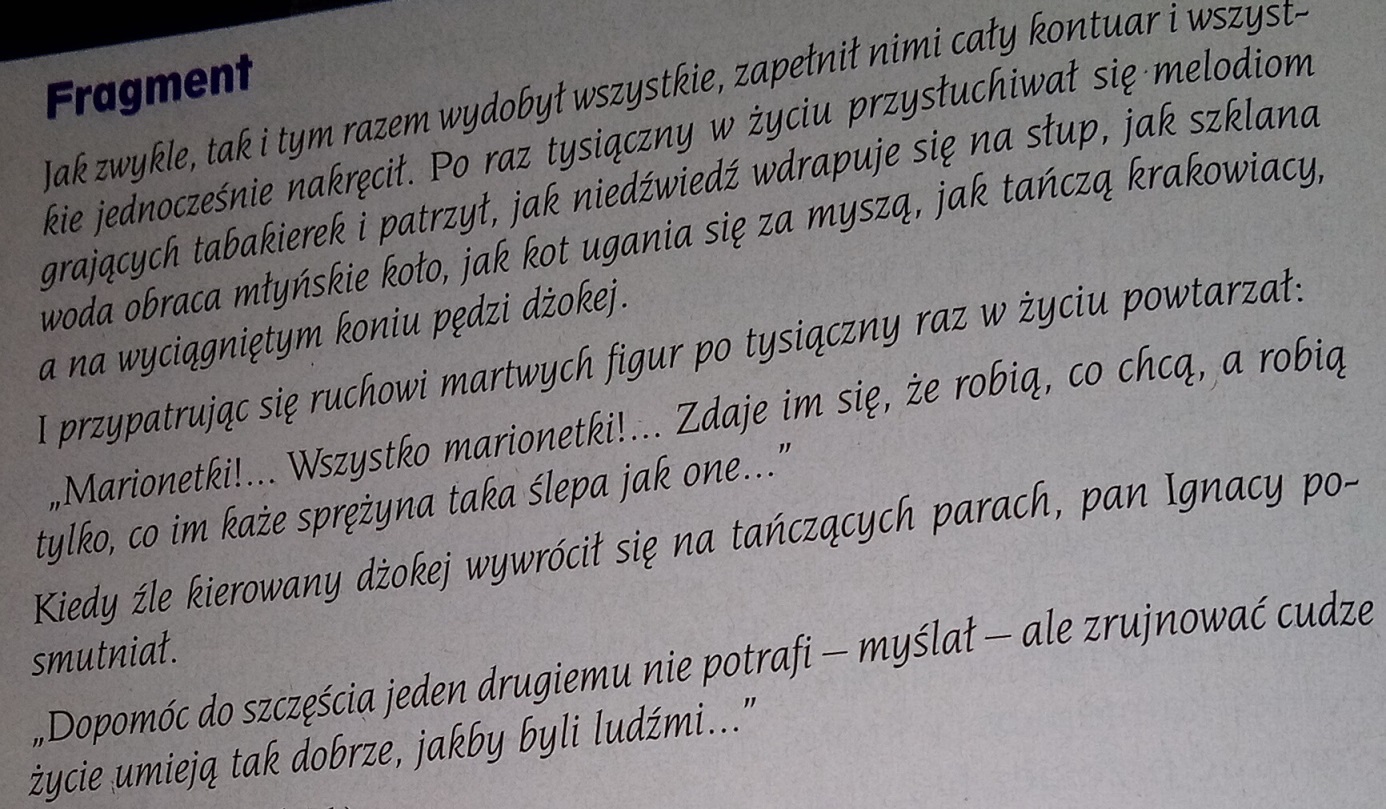 Określ, czego dotyczy podany fragment.Jakie refleksje o ludzkim życiu snuje bohater fragmentu.Co symbolizuje upadek dżokeja?Jak interpretujesz zabawki przedstawione we fragmencie?Jak interpretujesz fakt, że scena z lalkami pojawia się na początku i na końcu powieści?Uzasadnij,  dlaczego można metaforycznie połączyć z lalką :Izabelę-Stanisława –Przedstaw, jak zakończył się proces wytoczony Stawskiej przez baronową Krzeszowską.